Игошина Татьяна Васильевна ГБПОУ "Кулебакский металлургический колледж"Преподаватель профессиональных дисциплин           КОМПЛЕКТ КОНТРОЛЬНО-ОЦЕНИВАЮЩИХ СРЕДСТВ ПО ПРОФЕССИОНАЛЬНОМУ МОДУЛЮПМ.01 Подготовка и осуществление технологических процессов изготовления сварных конструкцийпо специальности 150415 Сварочное производствоуглубленная подготовкаПаспорт      Результатом освоения профессионального модуля является готовность обучающегося к выполнению вида профессиональной деятельности по организации работы персонала термического подразделения и планирования  деятельности персонала термического подразделения (ПК) и составляющих его профессиональных компетенций, а также общие компетенции, формирующиеся в процессе освоения ППКРС в целом.Формой аттестации по профессиональному модулю является  квалификационный экзамен. Итогом экзамена является однозначное решение: «вид профессиональной деятельности освоен / не освоен».1. Результаты освоения модуля, подлежащие проверке1.1. Профессиональные и общие компетенцииВ результате контроля и оценки по профессиональному модулю осуществляется комплексная проверка следующих профессиональных и общих компетенций                          Таблица 1                                                                                                                                                   Таблица 22. Иметь практический опыт – уметь – знатьВ результате изучения профессионального модуля обучающийся должен:Иметь практический опыт:-выбора оптимальной технологи и соединения или обработки применительно конкретной конструкции или материалу;-оценкитехнологичностисвариваемыхконструкций,технологическихсвойствосновных и вспомогательных материалов;-выбораспециальногооборудованиядляреализациитехнологическогопроцессапоспециальности;-выбораилирасчётаосновныхпараметроврежимовработысоответствующего оборудования;-выбора вида и параметров режимов обработки материалов или конструкций с учётом применяемой технологии;-решения типовых технологических задач в области сварочного производства;уметь:-организовать рабочее место сварщика; выбирать рациональный способ сборкиисваркиконструкции,оптимальнуютехнологиюсоединенияилиобработкиконкретной  конструкции или материала;-использовать типовые методики выбора и расчёта параметров сварочных технологических процессов;-устанавливать режимы сварки; рассчитывать нормы расхода основных и сварочных материалов для изготовления сварного узла или конструкции;-обеспечивать экономичное изготовление конструкции при соблюдении эксплуатационных качеств;-читать рабочие чертежи сварных конструкций;знать:-область применения различных сварочных и смежных технологий для соединения и  обработки металлов;-основы технологии соединения и обработки металлов различными методами сварки и  смежными процессами;-принципы работы и технологические возможности современного оборудования для сварки смежных процессов;-современные средства механизации  автоматизации процессов--изготовленияконструкцийиматериаловсприменениемсварочныхисмежныхпроцессов;-технологический процесс подготовки  деталей под сборку и сварку;-методику расчётов режимов ручных и механизированных способов сварки;-основные технологические приёмы сварки и наплавки сталей, чугунов и цветных металлов;-технологию изготовления сварных конструкций различного класса2.  Формы промежуточной аттестации по профессиональному модулю ПМ 01.Таблица 33. Оценка освоения теоретического курса профессионального модуля3.1. Общие положенияОсновной целью оценки теоретического курса профессионального модуля является оценка умений и знаний.Оценка теоретического курса профессионального модуля осуществляется с использованием следующих форм и методов контроля: - контроль знаний обучающихся проводится в форме текущей и промежуточной аттестации. Текущая аттестация обучающихся – оценка знаний и умений проводится постоянно с помощью тестовых заданий, на лабораторных, практических занятиях,  по результатам самостоятельной работы обучающихся. Промежуточная аттестация обучающихся по междисциплинарным курсам  проводится в форме дифференцированных зачетов и экзаменов. По окончании изучения модуля проводится экзамен (квалификационный). 3.2.  Задания для оценки освоения МДК01.013.2.1 Задания для текущего контроля знаний по МДК 01.01Технология электрогазосварки и резки металлов (4сем)1. Строение и состав сварочного пламени.2. Строение и состав сварочного пламени.3. Ацетилен и его свойства. Способы получения.4. Газы  и жидкости – заменители ацетилена.5. Свойства кислорода и способы получения.6. Флюсы.7. Структурные превращения в сварном шве и околошовной зоне. Напряжения и деформации.8. Типы сварных соединений и подготовка металла под сварку. 9. Техника и технология газовой сварки. 10. Дефекты сварных швов.11. Сварка углеродистых сталей, чугуна, легированных сталей.12. Сварка алюминия и его сплавов. 13. Сварка магниевых сплавов. 14. Сварка никеля и его сплавов. 15. Сварка цинка и свинца. 16. Сварка меди и ее сплавов17. Газопламенная пайка, наплавка и пламенная поверхностная закалка. Сущность процесса и область    применения. 18.Припои. Флюсы. Технология пайки. Наплавки твердых сплавов. Пламенная поверхностная закалка.19. Сущность процесса резки и основные условия резки. 20. Классификация способов резки. 21. Подогревающее пламя. Кислород режущей струи.22. Материальный и тепловой балансы ацетилено-кислородной резки. Температурное поле. 23. Влияние процесса резки на химический состав, структуру и свойства металла поверхности кромок.24. Основные требования к точности резки. Влияние технологических параметров на резку и основные положения по технике резки. 25. Техника и технологические особенности резки стали средней толщины.26. Плазменно-дуговая резка металлов. Сущность процесса. Плазмообразующие среды. Технологические особенности резки.27. Классификация способов и перспективы развития контактной сварки. Процесс преобразования сварных соединений.28. Свариваемость различных металлов и сплавов точенной и шовной сваркой.29. Технология контактной стыковой сварки. Типы соединений. Режимы сварки.30. Организация рабочего места.3.2.3 Задания для текущего контроля знаний по МДК 01.02Основное и вспомогательное оборудование для производства сварных конструкций (4сем)1. Ацетиленовые генераторы, конструктивные особенности.2. Правила эксплуатации переносных ацетиленовых генераторов.3. Предохранительные затворы, принцип действия и конструкции, правила эксплуатации.4. Баллоны. Кислородные баллоны, ацетиленовые баллоны.5. Баллоны для технического пропана. 6. Маркировка газовых баллонов.7. Правила эксплуатации газовых баллонов.8. Газовые редукторы. Классификация, конструктивные особенности.9. Правила эксплуатации газовых редукторов.10. Газопроводы и рукава для горючих газов и кислорода.11. Классификация и конструкция рукавов. 12. Правила безопасной работы с рукавами.13. Сварочные горелки. Классификация и конструктивные особенности горелок.14. Правила безопасной работы с газовыми горелками.15. Предохранительные устройства.16. Оборудование для централизованного газоснабжения. 17. Устройства для газопитания. 18.Рамповые и сетевые редукторы.19.  Газоразборные посты.20. Дополнительное оборудование и инструменты.21. Правила технического обслуживания газосварочного оборудования.22. Требования к источникам питания и единая система их обозначения23. Преобразователи и агрегаты для ручной дуговой сварки и резки металла24. Трансформаторы25. Выпрямители26. Источники питания27. Классификация сварочных полуавтоматов28. Автоматы для сварки29. Выбор и расчет электродов30. Оборудование для сборки сварных конструкций31. Механическое оборудование сварочного производства32. Автоматизация сварочного процесса3.2.4. Дифференцированный зачет (4сем.)Вопросы по МДК01.01.Технология электрогазосварки и резки металловВОПРОС 1Какие признаки  наиболее полно отражает сущность ручной электродуговой сварки плавлением (РДС)?1. Расплавление металлического стержня, покрытия электрода и основного металла и защита дуги и металла сварочной ванны газом от расплавления покрытия электрода2. Защита дуги и сварочной ванны газом от расплавления покрытия электрода3. Расплавление основного металла от теплового воздействия электрической дуги, стержня и покрытия электрода.ВОПРОС 2Чем  обуславливается возникновение закалочных структур рядом со сварным швом?1. Высоким содержанием  углерода в основном металле  и высоким теплоотводом.2. Медленным охлаждением детали.3. Низкой скоростью сварки.ВОПРОС 3Какое определение сварочной дуги наиболее правильно?1. Электрический дуговой разряд в месте разрыва цепи.2. Электрический дуговой разряд в частично ионизированной смеси паров металла, газа, компонентов электродов, покрытий, флюсов.3. Электрический дуговой разряд в  смеси атомов и молекул воздуха.ВОПРОС 4Какой должна быть величина тока при дуговой сварке в потолочном положении по сравнению с величиной тока при сварке в нижнем положении?1.Величина тока при сварке в потолочном положении должна быть меньше, чем при сварке в нижнем положении.2. Величина  тока при сварке в потолочном положении должна быть больше, чем при сварке в нижнем положении.3. Величина  тока не зависит от положения сварки.ВОПРОС 5Укажите, требуется ли выполнять подогрев деталей при приварке временных технологических креплений из углеродистых, марганцовистых и кремнемарганцовистых сталей.?1. Требуется, если собираются детали с толщиной стенки, для которой требуется подогрев при сварке.2. Подогрев допускается не выполнять при любой толщине деталей.3. Требуется, но только при отрицательной температуре воздуха.ВОПРОС 6Для  какого  класса   сталей применяют при сварке электроды типов Э-70, Э-85,Э-100, Э-125, Э-150?1. Для сварки теплоустойчивых сталей.2. Для сварки  конструкционных сталей повышенной и высокой прочности.3. Для сварки  углеродистых  и  низколегированных  конструкционных сталей.ВОПРОС 7В какой области сварочной дуги наиболее высокая температура?1.  В катодной области.2.  В анодной области.3.  В столбе дуги.ВОПРОС 8Какие должны быть род и полярность тока при сварке соединений из углеродистых сталей электродами с фтористо-кальциевым покрытием?1. Переменный ток.2. Постоянный ток обратной полярности.3.Переменный ток или постоянный ток обратной полярности.ВОПРОС 9В чем заключается отличие стыковой сварки оплавлением от стыковой сварки сопротивлением?1.   Высокое усилие сжатия стыкуемых изделий.2.   Оплавление кромок свариваемых изделий перед осадкой.3.   Сжатие и сварка в твердой фазе.ВОПРОС 10Следует ли удалять прихватки,  имеющие  недопустимые наружные дефекты (трещины, наружные поры и т.д.),  обнаруженные визуальным контролем?1.  Следует.2.  Не следует.3.Только по указанию руководителя сварочных работ.ВОПРОС 11Что называют  включением в металле шва?1.  Обобщенное наименование шлаковых и вольфрамовых включений.2.  Неметаллическая несплошность.3.  Скопление нескольких пор.ВОПРОС 12Что  понимается под “горячие трещины”?1. Образование хрупкого межкристаллитного разрушения металла шва и околошовной зоны в твердо-жидком состоянии в процессе кристаллизации, или при высоких температурах в твердом состоянии на этапе развития вязко-пластической деформации.2. Образование хрупкого межкристаллитного разрушения металла шва и околошовной зоны при температуре выше неравновесного солидуса металла.3. Образование хрупкого межкристаллитного разрушения металла шва и околошовной зоны в интервале от температуры кристаллизации до полного остывания металла.ВОПРОС 13Зависит ли напряжение дуги от ее длины?1. Зависит2. Не зависит3. Зависит при малых и больших величинах сварочного тока.ВОПРОС 14Производится ли термическая обработка сварного соединения теплоустойчивых сталей выполненных аустенитными сварочными материалами?1.   Да.2.  Нет.3.  Проводится при толщине более 15 мм.ВОПРОС 15Какой диаметр сварочной проволоки выбирают для ацетилено-кислородной сварки?1.   Диаметр 2-3 мм.2.   Диаметр 1,6-1,8 мм.3.   Диаметр 4 мм.ВОПРОС 16Чему равна полная тепловая мощность электрошлакового процесса?1. Произведению  напряжения холостого хода источника питания и сварочного тока.2. Произведению суммарного падения напряжения в слое расплавленного флюса и сварочного тока источника питания.3. Произведению суммарного падения напряжения на вылете электрода и в шлаковой ванне и сварочного тока.ВОПРОС 17От чего зависит величина  сварочного тока  при сварке под слоем флюса?1.   Скорость подачи электродной проволоки, скорость сварки.2.    Только от скорости подачи электродной проволоки.3.    Только напряжение на дуге.ВОПРОС 18На каком роде и полярности тока производится сварка в углекислом газе?1. На постоянном токе прямой полярности.2. На постоянном токе обратной полярности.3. На переменном токе.ВОПРОС  19Чем определяется мощность сварочной дуги?1. Величиной сварочного тока  .2. Сопротивлением электрической цепи.3. Произведением сварочного тока и падением напряжения на дуге.ВОПРОС 20Какие   признаки наиболее полно отражает сущность газовой сварки ( ГС )?1. Нагрев и плавление металла осуществляется теплом от сжигания горючего газа в кислороде2. Защита сварочной ванны газом3. Защита дуги и сварочной ванны осуществляется газомВопросы по МДК 01.02.Основное и вспомогательное оборудование для производства сварных конструкцийВОПРОС 1В какой цвет окрашивают баллон для хранения гелия?1. Серый.2. Голубой.3. Коричневый.ВОПРОС 2С какими  вольтамперными характеристиками можно использовать источники питания для механизированной сварки в углекислом газе?1.  С падающей вольт-амперной характеристикой источника.2.  С возрастающей вольт-амперной характеристикой источника.3.  С жесткой или пологопадающей вольт-амперной характеристикой источника.ВОПРОС 3Что является источником переменного тока промышленной частоты?1. Трансформатор.2.  Выпрямитель3. Аккумулятор4. Транзисторный генераторВОПРОС 4Укажите наиболее правильный перечень оборудования, которое входит в состав поста для сварки в углекислом газе?1.   Подающий механизм,  держатель со шлангом, баллон с газом, источник тока и редуктор.2.   Подающий механизм, шкаф управления, держатель со шлангом, баллон с газом, источник тока и редуктор, подогреватель газа и осушитель.3.   Подающий механизм, шкаф управления, держатель со шлангом, баллон с газом, источник тока, катушка для электродной проволоки,  редуктор, подогреватель газа и осушитель.ВОПРОС 5Что служит источником нагрева при электрошлаковой сварке?1. Теплота, выделяющееся в ванне расплавленного флюса при прохождении через нее тока от электрода к изделию.2. Теплота, выделяющееся в электрической дуге между электродом и изделием, защищенным слоем флюса.3. Электрическая дуга между слоем расплавленного флюса и изделиемВОПРОС 6 Возможно ли последовательное включение в заземляющий проводник нескольких сварочных источников питания?1. Да.2. Нет.3. Регламентируется документацией по технике безопасности.ВОПРОС 7Что служит источником нагрева при электрошлаковой сварке?1. Теплота, выделяющееся в ванне расплавленного флюса при прохождении через нее тока от электрода к изделию.2. Теплота, выделяющееся в электрической дуге между электродом и изделием, защищенным слоем флюса.3. Электрическая дуга между слоем расплавленного флюса и изделием.ВОПРОС 8Какие источники питания дуги применяют для механизированной сварки в углекислом газе?1.   Любые источники питания дуги переменного тока.2.   Многопостовые источники питания с прямой полярностью постоянного тока.3.   Однопостовые сварочные преобразователи и выпрямители постоянного тока.ВОПРОС 9Укажите название низкочастотных источников переменного тока?1. Инверторы, умформеры.2. Высокочастотные преобразователи, вентильные сварочные генераторы.3. Трансформаторы ,тиристорные трансформаторыВОПРОС 10В каком порядке гасят резак при ацетилено-кислородной сварке (резке) при обратном ударе?1. Произвольно.2. Закрывают вентиль кислорода на резаке, затем на баллоне или кислородопроводе, затем вентиль горючего на резаке и баллоне.3. Закрывают подачу горючего, затем кислородаВОПРОС 11Для чего служит трансформатор?1. Для преобразования частоты переменного тока2. Для преобразования напряжения электрической сети3. Для преобразования напряжения электрической сети при постоянном токе.ВОПРОС 12Какие меры безопасности принимают при подсоединении сварочного поста к многопостовому агрегату?1. Работу выполняют в диэлектрических перчатках.2. Агрегат отключают от электрической цепи.3. Производят заземление сварочного поста.ВОПРОС 13При каком рабочем давлении углекислый газ находится в баллоне при нормальной температуре?1. 15 МПа.2. 7,5 МПа.3. 40 МПа.ВОПРОС 14Какую вольтамперную характеристику должны иметь источники питания  для электрошлаковой сварки?1. Возрастающую.2. Полого  -  падающую.3. Жесткую.ВОПРОС 15Какой сварочный источник имеет наибольший К.П.Д.?1.  Сварочный трансформатор2.  Сварочный преобразователь3.  Сварочный выпрямитель с управляющим дросселем.ВОПРОС 16Сколько кислорода содержится в полном 40 литровом стальном баллоне?1.  6000 литров2.  8000 литров3.  12000 литровВОПРОС 17Какое назначение имеет сухой постовой затвор?1.  Чтобы избежать возвратного поступления кислорода в сеть горючего газа.2.  Чтобы избежать попадания пламени в трубопроводную сеть или газогенератор.3.  Чтобы избежать последующего поступления горючего газа.ВОПРОС 18Какие меры безопасности предусматриваются при подсоединении сварочного поста к многопостовому агрегату?1. Работу выполняют в диэлектрических перчатках.2. Агрегат выключают.3. Производят заземление сварочного поста.ВОПРОС 19. Какую вольтамперную характеристику должен иметь сварочный источники питания для ручной дуговой сварки?1. Жесткую или полого падающую.2. Возрастающую.3. Падающую.ВОПРОС 20. С какой целью источники питания сварочной дуги для ручной дуговой сварки имеют напряжение холостого хода выше, чем напряжение на дуге при сварке?1. Для увеличения глубины проплавления в начале шва.2. Для улучшения возбуждения дуги.3. Для уменьшения разбрызгивания металла.3.2.5. Комплексный экзамен (5 сем) поМДК01.01.Технология электрогазосварки и резки металловМДК01.02.Основное и вспомогательное оборудование для производства сварных конструкцийМДК 01.03. Решение типовых технологических задач в области сварочного производстваВопросы по МДК 01.01 Сущность сварки. Классификация способов сварки.Рассчитать режим сварки малоуглеродистой стали толщиной 10 мм в нижнем положении.Сварные соединения и сварные швы. Типы, ГОСТы.Процессы, протекающие в сварочной дуге. Эмиссия, ионизация.Статическая вольт- амперная характеристика сварочной дуги.Влияние ВАХ дуги на условия горения сварочной дуги.Влияние активных и инертных газов на устойчивое горение дуги.Влияние рода тока на устойчивое горение сварочной дуги.                         Влияние магнитных и ферромагнитных масс на горение дугиПеренос металла в сварочную ванну при дуговой сваркеПроизводительность процесса дуговой сварки.Электроды для ручной сварки.Сварочные флюсыСварочная проволока.Неплавящиеся электроды.Защитные газы.Металлургические и химические процессы при сварке.Технология ручной сваркиПараметры режима ручной сварки, их выбор.Сварные соединения для сварки ручным способом.Технология автоматической сварки под флюсом.Сварные соединения для сварки под  флюсом.Параметры режима автоматической сварки под флюсом. Их выбор.Технология сварки плавящимся электродом в среде защитных газов.Сварные соединения для сварки в среде активных газов плавящимся электродом.Перенос металла при сварке плавящимся электродом в защитных газах.Технология сварки неплавящимся электродом в инертных газах.Вопросы по МДК 01.02 Ацетиленовые генераторы. Конструктивные особенности.Предохранительные затворы. Принцип действия и конструкция.Кислородные баллоны. Конструктивные особенности.Ацетиленовые баллоны. Конструктивные особенности.Баллоны для технического пропана. Конструктивные особенности.Маркировка газовых баллонов.Газовые редукторы. Конструктивные особенности.Кислородный редуктор БКО-5-4.Ацетиленовый редуктор БАО-5-4.Пропановый редуктор БПО -5-4.Рукава. Классификация и конструкция рукавов.Инжекторные горелки. Конструктивные особенности.Безынжекторные горелки. Конструктивные особенности.Оборудование для центрального газоснабжения.Баллонные вентили. Конструктивные особенности.Ацетиленовые генераторы. Конструктивные особенности.Предохранительные затворы. Принцип действия и конструкция.Подготовка сварочной горелки к работе.Кислородные баллоны. Конструктивные особенности.Ацетиленовые баллоны. Конструктивные особенности.Баллоны для технического пропана. Конструктивные особенности.Маркировка газовых баллонов. Газовые редукторы. Конструктивные особенности.Рукава. Классификация и конструкция рукавов.Инжекторные горелки. Конструктивные особенности.Безынжекторные горелки. Конструктивные особенности.Оборудование для центрального газоснабжения.Вопросы по МДК 01.03 Рассчитать режим сварки малоуглеродистой стали толщиной 10 мм в нижнем положении.Определить количество кислорода в баллоне, если давление в баллоне 15МПа,учитывая, что при атмосферном давлении (0,1 МПа) в баллоне находится 40дм3 газаОпределить скорость сварки в м/час под флюсом, если автомат сварил шов длиной 10 метров за 869 секОпределить количество кислорода в баллоне, если давление в баллоне 10 МПа, учитывая, что при атмосферном давлении (0,1 МПа) в баллоне находится 40дм3 газа.Определить скорость подачи сварочной проволоки, если за 10 сек, выход проволоки из горелки составил 0,35м. (в м/час).Определить количество ацетилена в баллоне, если его вес составляет 89 кг. Вес порожнего баллона 83 кг, плотность ацетилена равна 1,09 кг/м3.Определить сечение наплавленного металла стыкового соединения С4, толщина металла 14 мм для автоматической сварки под флюсом.F = 0,75 е g        ГОСТ 8713-79Определить количество ацетилена в баллоне, если его вес составляет 84 кг. Вес порожнего баллона 83 кг, плотность ацетилена равна 1,09 кг/м3.Найдите долю основного металла в металле шва, если площадь сечения наплавленного металла  Fж= 28мм2, а площадь сварного шва Fш =49 мм2Подготовка ацетиленового генератора к работе.Определить расход сварочных электродов, если объем наплавленного металла на сварной конструкции составил 2589 см3.Коэффициент расхода электродов составляет Кр= 1,6.                         Подготовка жидкостного предохранительного затвора к работе.Определить сечение наплавленного металла стыкового соединения С1, толщина металла 8мм для сварки в СО2 (гост14771-76) и расход сварочной проволоки на 50 м шва. Коэффициент расхода проволоки Кр= 1,15.Подготовка газовых баллонов к работе.Определить расход углекислого газа на сварочную конструкцию, если машинное время сварки составило tо=2,5 часа. Расход газа 6 литров в минуту. Сварной шов катет 8 мм.Подготовка редукторов к работе.Определите КПД сварочной дуги, если эффективная тепловая мощность дуги  равна к 28500Дж, а полная мощность дуги – 32800 кДжПодготовка рукавов (шлангов) к работе.                         Определить производительность сварки в кг/час, если £н=12,5 г/Ач, Iсв=285 А;Ug= 28 В; диаметр сварочной проволоки dэ= 1,4 мм; время сварки 1,5 часа.                         Подготовка сварочной горелки к работе.Определите погонную энергию сварки, если площадь сварного шва F=70мм2, длина шва 1 м, расчетная формула gп= 650F (Дж/см)Определить количество ацетилена в баллоне, если его вес составляет 84,2 кг. Вес порожнего баллона 83 кг, плотность ацетилена равна 1,09 кг/м3Определите содержание углерода (С), кремния (Si) и марганца (Мn) в сварном шве, если доля основного металла в металле шва равна 52%, а хим. Состав проволоки и основного металла следующий: св- 08А С= 0,8%; Si=0,25%; Мn=0,35% металл  С= 0,9%; Si=0,65%; Мn=1,2%      Определить количество кислорода в баллоне, если давление в баллоне 12 МПа, учитывая, что при атмосферном давлении (0,1 МПа) в баллоне находится 40дм3 газа.Определите силу сварочного тока для вертикального шва, если диаметр электрода dэ= 4мм; допустимая плотность тока i= 40 А/мм2; расчетная формула I=  iFэ; Fэ- площадь электрода.Определить количество кислорода в баллоне, если давление в баллоне 9 МПа, учитывая, что при атмосферном давлении (0,1 МПа) в баллоне находится 40дм3 газаКомплексный экзаменЭкзаменационный билет №1Сущность сварки. Классификация способов сварки.Ацетиленовые генераторы. Конструктивные особенности.Рассчитать режим сварки малоуглеродистой стали толщиной 10 мм в нижнем положении.                         Экзаменационный билет №2Сварные соединения и сварные швы. Типы, ГОСТы.Предохранительные затворы. Принцип действия и конструкция.Определить количество кислорода в баллоне, если давление в баллоне 15МПа,учитывая, что при атмосферном давлении (0,1 МПа) в баллоне находится 40дм3 газа.Экзаменационный билет №3Процессы, протекающие в сварочной дуге. Эмиссия, ионизация. Кислородные баллоны. Конструктивные особенности.Определить скорость сварки в м/час под флюсом, если автомат сварил шов длиной 10 метров за 869 секЭкзаменационный билет №4Статическая вольт- амперная характеристика сварочной дуги.Ацетиленовые баллоны. Конструктивные особенности.Определить количество кислорода в баллоне, если давление в баллоне 10 МПа, учитывая, что при атмосферном давлении (0,1 МПа) в баллоне находится 40дм3 газа.Экзаменационный билет №5Влияние ВАХ дуги на условия горения сварочной дуги.Баллоны для технического пропана. Конструктивные особенности.Определить скорость подачи сварочной проволоки, если за 10 сек, выход проволоки из горелки составил 0,35м. (в м/час). Экзаменационный билет №6Влияние активных и инертных газов на устойчивое горение дуги.Маркировка газовых баллонов.Определить количество ацетилена в баллоне, если его вес составляет 89 кг. Вес порожнего баллона 83 кг, плотность ацетилена равна 1,09 кг/м3.Экзаменационный билет №7Влияние рода тока на устойчивое горение сварочной дуги.Газовые редукторы. Конструктивные особенности.Определить сечение наплавленного металла стыкового соединения С4, толщина металла 14 мм для автоматической сварки под флюсом.F = 0,75 е g        ГОСТ 8713-79Экзаменационный билет №8Влияние магнитных и ферромагнитных масс на горение дуги Кислородный редуктор БКО-5-4.Определить количество ацетилена в баллоне, если его вес составляет 84 кг. Вес порожнего баллона 83 кг, плотность ацетилена равна 1,09 кг/м3.Экзаменационный билет №9Перенос металла в сварочную ванну при дуговой сваркеАцетиленовый редуктор БАО-5-4.Найдите долю основного металла в металле шва, если площадь сечения наплавленного металла  Fж= 28мм2, а площадь сварного шва Fш =49 мм2Экзаменационный билет №10Производительность процесса дуговой сварки. Пропановый редуктор БПО -5-4.Подготовка ацетиленового генератора к работе.Экзаменационный билет №11Электроды для ручной сварки.Рукава. Классификация и конструкция рукавов.Определить расход сварочных электродов, если объем наплавленного металла на сварной конструкции составил 2589 см3.Коэффициент расхода электродов составляет Кр= 1,6.Экзаменационный билет №12Сварочные флюсыИнжекторные горелки. Конструктивные особенности.Подготовка жидкостного предохранительного затвора к работе.Экзаменационный билет №13Сварочная проволока.Безинжекторные горелки. Конструктивные особенности.Определить сечение наплавленного металла стыкового соединения С1, толщина металла 8мм для сварки в СО2 (гост14771-76) и расход сварочной проволоки на 50 м шва. Коэффициент расхода проволоки Кр= 1,15.Экзаменационный билет №14Неплавящиеся электроды.Оборудование для центрального газоснабжения.Подготовка газовых баллонов к работе.Экзаменационный билет №15Защитные газы.Баллонные вентили. Конструктивные особенности.Определить расход углекислого газа на сварочную конструкцию, если машинное время сварки составило tо=2,5 часа. Расход газа 6 литров в минуту. Сварной шов катет 8 мм.Экзаменационный билет №16Металлургические и химические процессы при сварке.Ацетиленовые генераторы. Конструктивные особенности.Подготовка редукторов к работе.Экзаменационный билет №17Технология ручной сваркиПредохранительные затворы. Принцип действия и конструкция.Определите КПД сварочной дуги, если эффективная тепловая мощность дуги  равна к 28500Дж, а полная мощность дуги – 32800 кДжЭкзаменационный билет №18Параметры режима ручной сварки, их выбор.Кислородные баллоны. Конструктивные особенности.Подготовка рукавов (шлангов) к работе.Экзаменационный билет №19Сварные соединения для сварки ручным способом.Ацетиленовые баллоны. Конструктивные особенности.Определить производительность сварки в кг/час, если £н=12,5 г/Ач, Iсв=285 А;Ug= 28 В; диаметр сварочной проволоки dэ= 1,4 мм; время сварки 1,5 часа.Экзаменационный билет №20Технология автоматической сварки под флюсом.Баллоны для технического пропана. Конструктивные особенности.Подготовка сварочной горелки к работе.Экзаменационный билет №21Сварные соединения для сварки под  флюсом.Маркировка газовых баллонов. Определите погонную энергию сварки, если площадь сварного шва F=70мм2, длина шва 1 м, расчетная формула gп= 650F (Дж/см)Экзаменационный билет №22Параметры режима автоматической сварки под флюсом. Их выбор.Газовые редукторы. Конструктивные особенности.Определить количество ацетилена в баллоне, если его вес составляет 84,2 кг. Вес порожнего баллона 83 кг, плотность ацетилена равна 1,09 кг/м3Экзаменационный билет №23Технология сварки плавящимся электродом в среде защитных газов.Рукава. Классификация и конструкция рукавов.Определите содержание углерода (С), кремния (Si) и марганца (Мn) в сварном шве, если доля основного металла в металле шва равна 52%, а хим. Состав проволоки и основного металла следующий: св- 08А С= 0,8%; Si=0,25%; Мn=0,35% металл  С= 0,9%; Si=0,65%; Мn=1,2%                         Экзаменационный билет №24Сварные соединения для сварки в среде активных газов плавящимся электродом.Инжекторные горелки. Конструктивные особенности.Определить количество кислорода в баллоне, если давление в баллоне 12 МПа, учитывая, что при атмосферном давлении (0,1 МПа) в баллоне находится 40дм3 газа.Экзаменационный билет №25Перенос металла при сварке плавящимся электродом в защитных газах.Безинжекторные горелки. Конструктивные особенности.Определите силу сварочного тока для вертикального шва, если диаметр электрода dэ= 4мм; допустимая плотность тока i= 40 А/мм2; расчетная формула I=  iFэ; Fэ- площадь электрода.Экзаменационный билет №26Технология сварки неплавящимся электродом в инертных газах.Оборудование для центрального газоснабжения.Определить количество кислорода в баллоне, если давление в баллоне 9 МПа, учитывая, что при атмосферном давлении (0,1 МПа) в баллоне находится 40дм3 газа.3.2.6. Комплексный экзамен (6 сем) поМДК01.01.Технология электрогазосварки и резки металловМДК01.02.Основное и вспомогательное оборудование для производства сварных конструкцийМДК 01.03. Решение типовых технологических задач в области сварочного производстваВопросы по МДК 01.01Какие основные фазы образуются в железе при полиморфных превращениях с изменением температуры.Чем определяется допустимая скорость охлаждения сталей при сварке.Какие требования к выбору присадочных материалов являются необходимыми при сварке среднелегированных сталей.Какими способами удается предотвратить образование холодных трещин.Какие типы электродных покрытий необходимо применять при сварке среднелегированных сталей.По каким признакам классифицируются конструкционные стали?Какие типы электродов и марки проволоки, газов и флюсов рекомендуют для сварки низколегированных сталей.В чем заключается основное требование при выборе сварочных материалов для сварки теплоустойчивых сталейКакие электродные материалы позволяют исключить последующую термообработку при сварке среднелегированных мартенситно-бейнитных сталей.Как влияют теплофизические свойства высоколегированных сталей на особенности сварки.Какие две схемы технологического процесса используют при сварке высокохромистых сталей.В чем заключается основная трудность при проведении сварки сплавов на никелевой основе.В чем заключаются основные трудности при сварке чугуна.Расскажите о горячем способе сварки чугуна.В чем сложность и особенность сварки алюминиевых сплавов.Особенности сварки меди и медных сплавов.Какое влияние оказывает водород на качество сварных соединений меди и её сплавов.Особенности сварки титана и его сплавов.Расскажите о технологии сварки титана неплавящимся электродом в среде аргона.Особенности сварки сталей разных структурных классов.Особенности сварки разнородных сталей одного структурного класса.Технология сварки низколегированных перлитных сталей.Особенности сварки высоколегированных хромоникелевых сплавов.Технология холодной сварки чугуна ручным способом.Технология сварки низколегированных перлитных сталей в среде углекислого газа.Расскажите о технологических приемах снижающих пористость при сварке алюминия и его сплавов.Вопросы по МДК 01.02Преобразователи и агрегаты для ручной дуговой сварки.Преобразователи и агрегаты для сварки в среде защитных газов.Устройство и назначение трансформаторов для ручной дуговой сварки.Устройство трансформаторов для автоматической сварки под флюсом.Устройство трансформаторов для электрошлаковой сварки.Выпрямители с падающей внешней характеристикой.Выпрямители с жесткой внешней характеристикой.Универсальные выпрямители .Источники питания с частотными преобразователями (инверторные).Многопостовые источники питания.Вспомогательные устройства для источников питания.Устройство и основные узлы полуавтоматов.Автоматы для сварки под флюсом.Автоматы для сварки в защитных газах.Газовая аппаратура, применяемая в автоматах для сварки в защитных газах.Устройство основных элементов контактных машин.Системы охлаждения контактных машин.Приводы сжатия точечных машин.Механизация заготовительных операций.Оборудование для сборки сварных конструкций.Механическое оборудование сварочного производства. Установки  для сварки и наплавки.Оборудование для правки и отделки сварных конструкций.Подъёмно- транспортное оборудование.Оборудование для поворота свариваемых изделий.Принципы выбора сборочно- сварочных приспособленийВопросы по МДК 01.03Задача №1Определите сечение шва Т1 для толщины деталей  S1 = S2 = 8 мм. Задача №2Определите расход сварочных электродов для сварки шва сечением F = 40 мм2, длиной 10 метров.Задача №3 Определите вес одного метра шва типа Т3 при толщине деталей S1 = S2 = 10 мм.Задача №4Определите основное время сварки шва имеющего вес 2 кг 150 гр, если для сварки использовались электроды с коэффициентом наплавки £н = 18 г/Ач при  Iсв= 160 А.Задача №5Определите химический состав сварного шва, если доля основного металла в шве  составляет 40 %. Основной металл: С= 0,14; Mn = 0,8%; Si =1,2%Сварочная проволока: С= 0,08; Mn = 0,6%; Si =0,9%Задача №6Определить е какие электроды производительнее и во сколько раз, если £н = 12 г/Ач  и £н = 18 г/Ач., сила сварочного тока Iсв= 200 А.Задача №7Определите режим сварки стали 3 СП. Тип шва Т1, катет 4 ммЗадача №8Определите расход сварочной проволоки для сварки в СО2 , катет     шва  .   8, тип шва Т1, длина шва 20 метров.Задача №9Определите сечение стыкового шва типа С17, выполненного по ГОСТ 5264-80.Задача №10Определите скорость автоматической сварки под флюсом, если известны и £н = 20 г/Ач., Iсв= 350 А, катет шва 10мм. Задача №11Определите структуру сварного шва для стали 08Х18Н10Т (C=0,08%; Si = 0,06%;  Mn = 1,8%;  Cr = 18%  Ni = 9,5%), если при сварке применяли сварочную проволоку того же состава.Задача №12Определите долю наплавленного металла в сварном шве, если площадь шва катет 6 мм равна 24 мм2  и процентное содержание углерода в шве, если в основном металле С=0,14%, а в присадочном металле С= 0,12%.Задача №13Определите режим сварки чугуна, если применяются электроды диаметром 3 мм, а Iсв= (20 -30) d.Задача №14Определите погонную энергию при сварке чугуна, если Iсв = 140 А; Vсв = 18 м/ч; U =18В; n= 0,75.Задача №15Рассчитайте режим газовой сварки сплава АМц5-1 толщиной S= 2мм, соединение стыковое (найти Va, β, dэ, флюс).Задача №16Определите расход аргона на сварку стыкового шва из меди М1 толщиной 3 мм, если длина шва равна 25 м; скорость сварки 30 м/час, расход газа 8,5 л/мин.Задача №17Определите скорость сварки меди плавящимся электродом в среде аргона и расход аргона для стыкового  соединения длиной 10 м, сечением шва 35 мм2, коэффициент наплавки £н =22 г/Ач, Iсв = 350 А, расход аргона – 8 л/мин.Задача №18Определите вес электродной проволоки израсходованной за два часа работы при следующем режиме сварке титана: толщина листа 4мм, диаметр проволоки 3 мм, Iсв = 320 А, Uд = 31 В, скорость подачи проволоки – 100 м/часЗадача №19Рассчитайте сечение  V- образного шва при толщине 12 мм и определите вес 1м сварного соединения.Задача №20Определите долю наплавленного металла шва и вес наплавленного металла шва длиной 5,5 метров, если сечение шва F = 60 мм2, а доля основного металла в шве равна 35%.Задача №21Определите количество рабочих постов при сварке от многопостового выпрямителя ВДМ – 1601, при номинальном сварочном токе поста – 130 А.Задача №22Рассчитайте усилия сжатия на электродах контактной машины диаметром dэ = 6 мм, при допустимом усилии  þ = 60 МПа/мм2.Задача №23Определите мощность газового пламени и его состав при сварке низколегированной стали толщиной 5 мм.Задача №24Определите скорость сварки чугуна электродами ЦЧ -4, диаметром 3 мм при £н= 10 г/Ач и Iсв = 80 А сварного соединения Т1 катет 4 мм.Задача №25Рассчитайте сопротивляемость стали 09Г2С к горячим трещинам.Задача №26Рассчитать режим сварки стали 09Г2С ручным способом. Тип шва Т3 катет 8 мм.Комплексный экзаменЭкзаменационный билет №1Какие основные фазы образуются в железе при полиморфных превращениях с изменением температуры.Преобразователи и агрегаты для ручной дуговой сварки.Определите сечение шва Т1 для толщины деталей  S1 = S2 = 8 мм.Экзаменационный билет №2Чем определяется допустимая скорость охлаждения сталей при сварке.Преобразователи и агрегаты для сварки в среде защитных газов.Определите расход сварочных электродов для сварки шва сечением F = 40 мм2, длиной 10 метров.Экзаменационный билет №3Какие требования к выбору присадочных материалов являются необходимыми при сварке среднелегированных сталей.Устройство и назначение трансформаторов для ручной дуговой сварки.Определите вес одного метра шва типа Т3 при толщине деталей S1 = S2 = 10 мм.Экзаменационный билет №4Какими способами удается предотвратить образование холодных трещин.Устройство трансформаторов для автоматической сварки под флюсом.Определите основное время сварки шва имеющего вес 2 кг 150 гр, если для сварки использовались электроды с коэффициентом наплавки £н = 18 г/Ач при  Iсв= 160 А.Экзаменационный билет №5Какие типы электродных покрытий необходимо применять при сварке среднелегированных сталей..Устройство трансформаторов для электрошлаковой сварки.Определите химический состав сварного шва, если доля основного металла в шве  составляет 40 %. Основной металл: С= 0,14; Mn = 0,8%; Si =1,2%   Сварочная проволока: С= 0,08; Mn = 0,6%; Si =0,9%Экзаменационный билет №6По каким признакам классифицируются конструкционные стали?Выпрямители с падающей внешней характеристикой.Определить е какие электроды производительнее и во сколько раз, если £н = 12 г/Ач  и £н = 18 г/Ач., сила сварочного тока Iсв= 200 А.Экзаменационный билет №7Какие типы электродов и марки проволоки, газов и флюсов рекомендуют для сварки низколегированных сталей.Выпрямители с жесткой внешней характеристикой.Определите режим сварки стали 3 СП. Тип шва Т1, катет 4 ммЭкзаменационный билет №8В чем заключается основное требование при выборе сварочных материалов для сварки теплоустойчивых сталейУниверсальные выпрямители.Определите расход сварочной проволоки для сварки в СО2 , катет     шва  .   8, тип шва Т1, длина шва 20 метров.Экзаменационный билет №9Какие электродные материалы позволяют исключить последующую термообработку при сварке среднелегированных мартенситно-бейнитных сталей.Источники питания с частотными преобразователями (инверторные).Определите сечение стыкового шва типа С17, выполненного по ГОСТ 5264-80.Экзаменационный билет №10Как влияют теплофизические свойства высоколегированных сталей на особенности сварки.Многопостовые источники питания.Определите скорость автоматической сварки под флюсом, если известны £н = 20 г/Ач., Iсв= 350 А, катет шва 10мм. Экзаменационный билет №11Какие две схемы технологического процесса используют при сварке высокохромистых сталей.Вспомогательные устройства для источников питания.Определите структуру сварного шва для стали 08Х18Н10Т (C=0,08%; Si = 0,06%;  Mn = 1,8%;  Cr = 18%  Ni = 9,5%), если при сварке применяли сварочную проволоку того же состава.Экзаменационный билет №12В чем заключается основная трудность при проведении сварки сплавов на никелевой основе.Устройство и основные узлы полуавтоматов.Определите долю наплавленного металла в сварном шве, если площадь шва катет 6 мм равна 24 мм2  и процентное содержание углерода в шве, если в основном металле С=0,14%, а в присадочном металле С= 0,12%.Экзаменационный билет №13В чем заключаются основные трудности при сварке чугуна.Автоматы для сварки под флюсом.Определите режим сварки чугуна, если применяются электроды диаметром 3 мм, а Iсв= (20 -30) d.Экзаменационный билет №14Расскажите о горячем способе сварки чугуна.Автоматы для сварки в защитных газах.Определите погонную энергию при сварке чугуна, если Iсв = 140 А; Vсв = 18 м/ч; U =18В; n= 0,75.Экзаменационный билет №15В чем сложность и особенность сварки алюминиевых сплавов.Газовая аппаратура, применяемая в автоматах для сварки в защитных газах.Рассчитайте режим газовой сварки сплава АМц5-1 толщиной S= 2мм, соединение стыковое (найти Va, β, dэ, флюс).Экзаменационный билет №16Особенности сварки меди и медных сплавов.Устройство основных элементов контактных машин.Определите расход аргона на сварку стыкового шва из меди М1 толщиной 3 мм, если длина шва равна 25 м; скорость сварки 30 м/час, расход газа 8,5 л/мин.Экзаменационный билет №17Какое влияние оказывает водород на качество сварных соединений меди и её сплавов.Системы охлаждения контактных машин.Определите скорость сварки меди плавящимся электродом в среде аргона и расход аргона для стыкового  соединения длиной 10 м, сечением шва 35 мм2, коэффициент наплавки £н =22 г/Ач, Iсв = 350 А, расход аргона – 8 л/мин.Экзаменационный билет №18Особенности сварки титана и его сплавов.Приводы сжатия точечных машин.Определите вес электродной проволоки израсходованной за два часа работы при следующем режиме сварке титана: толщина листа 4мм, диаметр проволоки 3 мм, Iсв = 320 А, Uд = 31 В, скорость подачи проволоки – 100 м/час.Экзаменационный билет №19Расскажите о технологии сварки титана неплавящимся электродом в среде аргона.Механизация заготовительных операций.Рассчитайте сечение  V- образного шва при толщине 12 мм и определите вес 1м сварного соединения.Экзаменационный билет №20Особенности сварки сталей разных структурных классов.Оборудование для сборки сварных конструкций.Определите долю наплавленного металла шва и вес наплавленного металла шва длиной 5,5 метров, если сечение шва F = 60 мм2, а доля основного металла в шве равна 35%.Экзаменационный билет №21Особенности сварки разнородных сталей одного структурного класса.Механическое оборудование сварочного производства. Определите количество рабочих постов при сварке от многопостового выпрямителя ВДМ – 1601, при номинальном сварочном токе поста – 130 А.Экзаменационный билет №22Технология сварки низколегированных перлитных сталей.Установки  для сварки и наплавки,.Рассчитайте усилия сжатия на электродах контактной машины диаметром dэ = 6 мм, при допустимом усилии  þ = 60 МПа/мм2.Экзаменационный билет №23Особенности сварки высоколегированных хромоникелевых сплавов.Оборудование для правки и отделки сварных конструкций.Определите мощность газового пламени и его состав при сварке низколегированной стали толщиной 5 мм.Экзаменационный билет №24Технология холодной сварки чугуна ручным способом.Подъёмно- транспортное оборудование.Определите скорость сварки чугуна электродами ЦЧ -4, диаметром 3 мм при6£н= 10 г/Ач и Iсв = 80 А сварного соединения Т1 катет 4 мм.Экзаменационный билет №25Технология сварки низколегированных перлитных сталей в среде углекислого газа.Оборудование для поворота свариваемых изделий.Рассчитайте сопротивляемость стали 09Г2С к горячим трещинам.Экзаменационный билет №26Расскажите о технологических приемах, снижающих пористость при сварке алюминия и его сплавов.Принципы выбора сборочно- сварочных приспособленийРассчитать режим сварки стали 09Г2С ручным способом. Тип шва Т3 катет 8 мм.4. Оценка по  учебной практике (УП.01.01)4.1. Общие положенияЦелью оценки по  учебной практикеявляется проверка уровня формирования: 1) профессиональных и общих компетенций; 2)  практического опыта и умений.Оценка по слесарной практике выставляется на основании данных аттестационного листа (характеристики профессиональной деятельности обучающегося на практике) с указанием видов работ, выполненных обучающимся во время практики, их объема, качества выполнения.4.2.Виды работ практики и проверяемые результаты обучения по  профессиональному модулю4.2.1. Практика слесарная Таблица 44.2.2. Практика механическаяТаблица 54.2.3. Практика сварочнаяТаблица 64.3.1Форма аттестационного листа по слесарной практике АТТЕСТАЦИОННЫЙ ЛИСТ                      по слесарной практике (УП 01.01)4.3.2 Форма аттестационного листа по механической практике АТТЕСТАЦИОННЫЙ ЛИСТ                      по механической практике  (УП 01.02)4.3.3 Форма аттестационного листа посварочной  практикеАТТЕСТАЦИОННЫЙ ЛИСТпо  сварочной практике(УП 01.03)5.Контрольно-оценочные материалы для экзамена (квалификационного)5.1. Общие положенияЭкзамен (квалификационный) предназначен для контроля и оценки результатов освоения профессионального модуля  ПМ 01Подготовка и осуществление технологических процессов изготовления сварных конструкций 5.2.Экзамен включает: Выполнение практических заданий, решение практических ситуаций.Итогом экзамена является однозначное решение: «вид профессиональной деятельности освоен / не освоен» и оценка.При выставлении оценки учитывается роль оцениваемых показателей для выполнения вида профессиональной деятельности, освоение которого проверяется. При отрицательном заключении хотя бы по одному показателю оценки результата освоения профессиональных компетенций принимается решение «вид профессиональной деятельности не освоен». При наличии противоречивых оценок по одному  тому же показателю при выполнении разных видов работ, решение принимается в пользу студента.                               ПАКЕТ ЭКЗАМЕНАТОРА                                УСЛОВИЯ ВЫПОЛНЕНИЯКоличество вариантов каждого заданиядля экзаменующегося:   2 вариантаВремя выполнения каждого варианта задания: 6 часа (академических)  Оборудование: - рабочие столы, -компьютеры, программное обеспечение,  стенды.5.3.  Задания для оценки освоения ПМЗАДАНИЯ ДЛЯ ЭКЗАМЕНУЮЩЕГОСЯ.Вариант 1ИнструкцияВнимательно прочитайте задание.Вы можете пользоваться учебно- методической и справочной литературой.Время выполнения задания – 6 часовЗаданиеВыбрать оптимальный вариант технологии соединения, оценить технологичность свариваемой конструкции, технологические свойства основных и вспомогательных материалов, сделать обоснованный выбор специального оборудования для реализации технологического процесса по профилю специальности, выбрать и рассчитать основные параметры режимов работы оборудования, выбрать вид и параметры режимов обработки материала с учётом применяемой технологии при изготовлении двутавровой балки. (Н=200мм, Н1= 184мм, h3=8мм, h2=6мм, В=100мм,)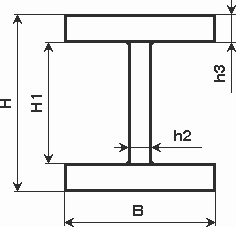 Вариант 2ИнструкцияВнимательно прочитайте задание.Вы можете пользоваться учебно- методической и справочной литературой, имеющейся на специальном столе.Время выполнения задания – 6 часовЗаданиеВыбрать оптимальный вариант технологии соединения, оценить технологичность свариваемой конструкции, технологические свойства основных и вспомогательных материалов, сделать обоснованный выбор специального оборудования для реализации технологического процесса по профилю специальности, выбрать и рассчитать основные параметры режимов работы оборудования, выбрать вид и параметры режимов обработки материала с учётом применяемой технологии при изготовлении Бака.Литература для студента:Овчинников В.В. «Технология ручной дуговой и плазменной сварки и резки металлов» «Академия»-2010.Маслов В.И. «Сварочные работы» ОИЦ «Академия», 2009.Методические пособия:Овчинников В.В. «Технология электросварочных и газосварочных работ. Рабочая тетрадь» ОИЦ «Академия», 2011.Интернет – ресурсы:Образовательный портал: http\\www.edu.sety.ruУчебная мастерская: http\\www.edu.BPwin - Мастерская Dr_dimdim.ruОбразовательный портал: http\\www.edu.bd.ruЭлектронный ресурс «Сварка». Форма доступа:www.svarka-reska.ruРазработчики: 	Преподаватель ГБОУ СПО «КМК»:		Е.Г.ОмельшинаПреподаватель ГБОУ СПО «КМК»:		Т.В.ИгошинаЭксперты от работодателя: ____________________            ___________________          _________________________                     (место работы)                              (занимаемая должность)                              (инициалы, фамилия)____________________            ___________________          _________________________                     (место работы)                               (занимаемая должность)                             (инициалы, фамилия)Профессиональные компетенцииПоказатели оценки результатаПК.1.1Применять различные методы, способы и приемы сборки и сварки конструкций с эксплуатационными свойствами.- выбор оптимальной технологии соединения или обработки применительно к конкретной конструкции или материалу;- оценка технологичности свариваемых конструкций, технологических свойствосновных и вспомогательных материалов;- выбирать рациональный способ сборки и сварки конструкции, оптимальную технологию соединения или обработки конкретной конструкции или материала;- правильно определять область примененияразличных сварочных исмежных технологий для соединения и обработки металлов;-  знать и применять основы технологии соединения и обработки металлов различными методами сварки и смежными процессами.ПК1.2Выполнять техническую подготовку производства сварных конструкций.- знать принципы работы и технологическиевозможности современного оборудования для сварки и смежных процессов; - обеспечивать экономичное изготовление конструкции при соблюдении эксплуатационных качеств; - рассчитывать нормы расхода основных и сварочных материалов для изготовления сварного узла или  конструкции; - производить выбор вида и      параметров режимов обработки материалов или конструкций с учетом применяемой технологии.ПК1.3Выбирать оборудование, приспособления и инструменты для обеспечения производства сварных соединений с заданными свойствами.- знать современные средства механизации и автоматизации процессов изготовления конструкций и материалов с применением сварочных и смежных процессов;ПК 1.4Хранить и использовать сварочную аппаратуру и инструменты в ходе производственного процесса.- использовать типовые методики выбора и расчета параметров сварочных технологических процессов; - знать правила техники безопасности при хранении и использовании сварочного оборудования.Общие компетенцииПоказатели оценки результатаОК 1. Понимать сущность и социальную значимость своей будущей профессии, проявлять к ней устойчивый интерес.Знать сущность и социальную значимость будущей профессии; Уметь проявлять к будущей профессии устойчивый интересОК    2. Организовывать собственную деятельность, выбирать типовые методы и способы выполнения профессиональных задач, оценивать их эффективность и качество.Знать методы и способы выполнения профессиональных задач; Уметь организовывать собственную деятельность, выбирать типовые методы и способы выполнения профессиональных задач, оценивать их эффективность и качествоОК 3. Принимать решения в стандартных и нестандартных ситуациях и нести за них ответственность.Знать алгоритмы действий в чрезвычайных ситуациях;Уметь принимать решения в стандартных и нестандартных ситуациях, в т.ч. ситуацияхриска, и нести за них ответственностьОК 4. Осуществлять поиск и использование информации, необходимой для эффективного выполнения профессиональных задач, профессионального и личностного развития.Знать круг профессиональных задач, профессионального и личностного развития; Уметь осуществлять поиск и использование информации, необходимой для эффективного выполнения профессиональных задач, профессионального и личностного развитияОК 5. Использовать информационно-коммуникационные технологиив профессиональной деятельности. -Знать современные средства коммуникации и возможности передачи информации; Уметь использовать информационно-коммуникационные технологии в профессиональной деятельностиОК 6. Работать в коллективе и в команде, эффективно общаться с коллегами, руководством, потребителями. Знать основы профессиональной этики и психологии в общении с окружающими; Уметь правильно строить отношения с коллегами, с различными категориями граждан, устанавливать психологический контакт с окружающимиОК 7. Брать на себя ответственность за работу членов команды (подчиненных), за результат выполнения заданийЗнать основы организации работы в команде; Уметь брать на себя ответственность за работу членов команды (подчиненных), за результат выполнения заданий.ОК 8. Самостоятельно определять задачи профессионального и личностного развития, заниматься самообразованием, осознанно планировать повышение квалификации.Знать круг задач профессионального и личностного развития; Уметь самостоятельно определять задачи профессионального и личностного развития, заниматься самообразованием, осознанно планировать повышение квалификацииОК 9. Ориентироваться в условиях частой смены технологий в профессиональной деятельности.Знать приемы и способы адаптации в профессиональной деятельности; Уметь адаптироваться к меняющимся условиям профессиональной деятельностиОК 10. Исполнять воинскую обязанность, в том числе с применениемполученных профессиональных знаний (для юношей).Знать принципы здорового образа жизни, приемы и способы адаптации в профессиональной деятельности в условиях военной службы;Уметь организовывать свою жизнь в соответствии с социально значимыми представлениями о здоровом образе жизни, поддерживать должный уровень физической подготовленности, необходимый для исполнения воинскую обязанность, в том числе с применением полученных профессиональных знанийЭлемент модуляФормы промежуточной аттестацииМДК 01.01.Технология электрогазосварки и резки металловКомплексный дифференцированный зачет (4 сем.), комплексный экзамен (5 сем.), комплексный экзамен (6 сем.)МДК 01.02.Основное и вспомогательное оборудование для производства сварных конструкцийКомплексный дифференцированный зачет (4 сем.), комплексный экзамен (5 сем.), комплексный экзамен (6 сем)МДК 01.03. Решение типовых технологических задач в области сварочного производстваКомплексный экзамен (5 сем.), комплексный экзамен (6 сем)УП 01.01 СлесарнаяЗачет(4 сем)УП 01.02 МеханическаяЗачет(4 сем)УП 01.03 СварочнаяЗачет(6 сем)ПМ 01Экзамен (квалификационный) (6 сем.)Зам. директора по УР:       _______ Маскаева О.А.Комплексный экзамен по МДК 01.01.  «Технологии электрогазосварки и резки металлов», МДК 01.02. «Основное и вспомогательное оборудование для производства сварочных конструкций», МДК 01.03. «Решение типовых технологических задач в области сварочного производства» Специальность: 150415Курс   3          Группа     11-С      Зам. директора по СПО:       _______ Белова Н.Б.Комплексный экзамен по МДК 01.01.  «Технологии электрогазосварки и резки металлов», МДК 01.02. «Основное и вспомогательное оборудование для производства сварочных конструкций», МДК 01.03. «Решение типовых технологических задач в области сварочного производства» Специальность: 150415Курс   3          Группа     11-С      Виды работКоды проверяемых результатов(ОК, ПК)Практические навыки:-выполнение основных операций слесарных работ;-разборка и сборка агрегатов и узлов;-выполнение работ по техническому обслуживанию и текущему ремонту оборудованияОК 1, ОК 2,ОК 3, ОК 4,ОК 5, ОК 6,ОК 7, ОК 8,ОК 9, ОК 10,ПК 1.1., ПК 1.2 ,ПК 1.3, ПК1.4,ПК 1.5, ПК 1.6.Виды работКоды проверяемых результатов(ОК, ПК)Практические навыки:-выполнение основных операций на механическом оборудовании;-разборка и сборка агрегатов и узлов технологических машин;-выполнение работ по техническому обслуживанию и текущему ремонту сварочного оборудованияОК 1, ОК 2,ОК 3, ОК 4,ОК 5, ОК 6,ОК 7, ОК 8,ОК 9, ОК 10,ПК 1.1., ПК 1.2 ,ПК 1.3, ПК1.4,ПК 1.5, ПК 1.6.Виды работКоды проверяемых результатов(ОК, ПК)Практические навыки:- организовать рабочее место сварщика,- подготовить инструменты к работе,-изучить  сварочное оборудование дать их характеристику,-отработать навыки сварочных работ.-подготовка  металла   к  сварке: резка; зачистка; гибка; -упражнения в пользовании оборудованием для ручной дуговой сварки, наплавка валиков на пластины из углеродистой стали в нижнем положении шва плавящимися электродами, наплавка валика на наклонную пластину, однослойная сварка листового металла плавящимися электродами;-сварка несложных изделий-регулировка и наладка сварочного оборудования-подбор режима сварки-выполнение сборки и сварки сложных узлов; -применение поворотного оборудования   для сварки; -применение  сборочных устройств.-выполнение сварных изделий, сварка листового металла, сварка профильных  труб, сварка труб с поворотом.-изготовление ограждения;-изготовление скамьи;-изготовление стола.ОК 1, ОК 2,ОК 3, ОК 4,ОК 5, ОК 6,ОК 7, ОК 8,ОК 9, ПК 1.1., ПК 1.2 ,ПК 1.3, ПК1.4,ПК 1.5, ПК 1.6.СтудентСпециальность150415 Сварочное производство150415 Сварочное производствоУспешно прошел(а) учебную практику слесарную профессионального модуляСроки и объем прохождения практики в объеме 2 недельв объеме 2 недельОрганизацияВиды работ, выполненные во время практикиКачество выполнения работ Качество выполнения работ -выполнение основных операций слесарных работ;-разборка и сборка агрегатов и узлов;-выполнение работ по техническому обслуживанию и текущему ремонту оборудованияРекомендацииИтоговая оценка по практикеДатаРуководитель практики от колледжаСтудентСпециальность150415 Сварочное производство150415 Сварочное производствоУспешно прошел(а) учебную практику механическуюпрофессионального модуляСроки и объем прохождения практики в объеме 2 недельв объеме 2 недельОрганизацияВиды работ, выполненные во время практикиКачество выполнения работ Качество выполнения работ -выполнение основных операций на механическом оборудовании;-разборка и сборка агрегатов и узлов технологических машин;-выполнение работ по техническому обслуживанию и текущему ремонту сварочного оборудованияРекомендацииИтоговая оценка по практикеДатаРуководитель практики от колледжаСтудентСпециальность150415 Сварочное производство150415 Сварочное производствоУспешно прошел(а) учебную практику сварочную профессионального модуляСроки и объем прохождения практики в объеме 2 недельв объеме 2 недельОрганизацияВиды работ, выполненные во время практикиКачество выполнения работ Качество выполнения работ - организовать рабочее место сварщика,- подготовить инструменты к работе,-изучить  сварочное оборудование дать их характеристику,-отработать навыки сварочных работ.-подготовка  металла   к  сварке: резка; зачистка; гибка; -упражнения в пользовании оборудованием для ручной дуговой сварки, наплавка валиков на пластины из углеродистой стали в нижнем положении шва плавящимися электродами, наплавка валика на наклонную пластину, однослойная сварка листового металла плавящимися электродами;-сварка несложных изделий-регулировка и наладка сварочного оборудования-подбор режима сварки-выполнение сборки и сварки сложных узлов; -применение поворотного оборудования   для сварки; -применение  сборочных устройств.-выполнение сварных изделий, сварка листового металла, сварка профильных  труб, сварка труб с поворотом.-изготовление ограждения;-изготовление скамьи;-изготовление стола.РекомендацииИтоговая оценка по практикеДатаРуководитель практики от колледжаПредседатель ЦК____________Е.Г.ОмельшинаЗАДАНИЕ ДЛЯ ЭКЗАМЕНА КВАЛИФИКАЦИОННОГОпо профессиональному модулю:ПМ 01Подготовка и осуществление технологических процессов изготовления сварных конструкцийСпециальность 150415 Сварочное производствоУТВЕРЖДАЮЗам.директора по УР______________Маскаева О.А.«____»_____2014г.